Техническая спецификацияЛОТ 1 Батарейка типа LR44ПРИМЕРНОЕИЗОБРАЖЕНИЕ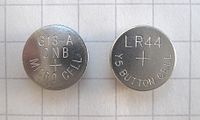 ФУНКЦИОНАЛЬНОЕ НАЗНАЧЕНИЕПрименяются в секундомерах, электронных штангенциркулях, нутромерах, электронных тарировочных ключах,  цифровых индикаторах и в др. инструментах как источник питания.  ФИЗИЧЕСКОЕ ОПИСАНИЕ И ХАРАКТЕРИСТИКИ МАТЕРИАЛАЭлемент питания (неперезаряжаемый) серебряно-цинковый 1.55В   размерами 11,6 х 5.4 мм. Вес 2,3 гр. С постоянным разрядным напряжением до конца разряда. Емкость 150 мАч. 
Температура эксплуатации от -10 до +55°С. Срок хранения  5 лет.Размер: LR 44Напряжение: 1.55ВДиаметр: 11.6 ммВысота: 5.4 ммВес  не менее 2,3 гр
Обязательное требование: Предоставление образца товара (в количестве 1 штука), соответствующего требованиям настоящей технической спецификации, обязательно после завершения торга на следующий день до 13:00. Образец возврату и оплате не подлежит. Образец должен быть маркирован с указанием наименования поставщика и номера.Адрес : Тюрксибский район, район Аэропорта, улица Огарева 55, Гостиница Экипаж, 2 Этаж, 7 кабинет. Вн.тел. 4605Ценовое предложение должно содержать следующее:1) техническую спецификацию;2) наименование, характеристики и количество поставляемых товаров (с указанием марки/модели, наименования производителя и страны происхождения).Продавец обязан одновременно с передачей товара передать покупателю его принадлежности, а также относящиеся к нему документы (документы, удостоверяющие комплектность, безопасность, качество товара, порядок эксплуатации и т.п.), предусмотренные нормативными правовыми актами или договором.ЛОТ 2Батарейка типа CR20232ФУНКЦИОНАЛЬНОЕ НАЗНАЧЕНИЕПрименяется в измерительных электронных приборахФИЗИЧЕСКОЕ ОПИСАНИЕ И ХАРАКТЕРИСТИКИ МАТЕРИАЛАнапряжение 3 В;номинальная емкость 220мАчразмеры: диаметр— 20мм, толщина — 3,2 мм.вес не менее 3 граммСРОК ГОДНОСТИНе менее 2-х лет на момент поставкиОбязательное требование: Предоставление образца товара (в количестве 1 штука), соответствующего требованиям настоящей технической спецификации, обязательно после завершения торга на следующий день до 13:00. Образец возврату и оплате не подлежит. Образец должен быть маркирован с указанием наименования поставщика и номера.Адрес : Тюрксибский район, район Аэропорта, улица Огарева 55, Гостиница Экипаж, 2 Этаж, 7 кабинет. Вн.тел. 4605Ценовое предложение должно содержать следующее:1) техническую спецификацию;2) наименование, характеристики и количество поставляемых товаров (с указанием марки/модели, наименования производителя и страны происхождения).Продавец обязан одновременно с передачей товара передать покупателю его принадлежности, а также относящиеся к нему документы (документы, удостоверяющие комплектность, безопасность, качество товара, порядок эксплуатации и т.п.), предусмотренные нормативными правовыми актами или договором.